GERENCIAMENTO DE PROJETOS  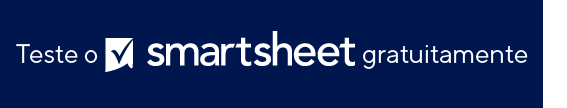 MODELO DE ESBOÇO DE PLANOÍndice[Modelo fornece um esboço básico para um plano de gerenciamento de projetos. Adicione, exclua, reorganize ou adapte as seções, tabelas e calendário incluídos conforme necessário para atender às necessidades de sua organização e projeto. Você também pode apresentar brevemente planos em cada seção e, em seguida, vincular ou anexar um documento maior.]RESUMO EXECUTIVOUse o charter do projeto para resumir sua finalidade. Detalhe metas e objetivos.ABORDAGEM DE GERENCIAMENTO DE PROJETOS E GOVERNANÇADescreva a abordagem de gerenciamento do projeto ou vincule um plano de governança. Detalhe as funções e responsabilidades dos membros da equipe do projeto. Liste todos os fornecedores ou outras organizações que forneçam recursos para o projeto. A seção de governança também pode incluir suposições e restrições. ESCOPO DO PROJETOConsulte o charter do projeto para definir o seu escopo ou vincule o documento de escopo do trabalho. Definir os limites de escopo ajudará no foco e evitará o aumento do escopo. Se você é um fornecedor ou empreiteiro, consulte a declaração de trabalho.PRODUTOSEspecifique os produtos ou resultados do projeto.ESTRUTURA ANALÍTICA DO PROJETO (WBS) Discuta como a estrutura analítica do projeto será usada para concluir o projeto e vincule o documento da WBS e o dicionário da WBS, que detalham os pacotes de trabalho ou tarefas do projeto.ANÁLISE DAS PARTES INTERESSADASDescreva como as partes interessadas foram identificadas e como elas afetarão e serão afetadas pelo projeto. Se você usar uma matriz de análise de partes interessadas, anexe-a aqui.LINHA DE BASE DO CRONOGRAMAForneça a linha de base do cronograma para que você possa avaliar o progresso.LISTA DE MARCOSResuma os marcos importantes. Em seguida, liste cada marco e sua data. Descreva como atualizar alterações no cronograma e marcos e como comunicar essas alterações.PLANO DE GERENCIAMENTO DE ALTERAÇÕESDescreva o processo de controle de alterações ou vincule um documento separado. Descreva quem pode enviar alterações, quem as aprova e como elas são comunicadas e acompanhadas. Se sua organização tiver um processo permanente ou um quadro de controle de alterações, consulte qualquer documentação existente.PLANO DE GERENCIAMENTO DO ESCOPO DO PROJETODetalhe quem tem autorização para gerenciar o escopo do projeto, como o escopo será medido e quem aprovará o projeto final.PLANO DE GERENCIAMENTO DE COMUNICAÇÃOUm plano de comunicação define quem precisa de informações e atualizações sobre o projeto, de quais informações essas pessoas precisam, com que frequência elas devem ser atualizadas e como serão atualizadas. Um plano de gerenciamento de comunicação é frequentemente usado em conjunto com uma lista de partes interessadas. Descreva o plano aqui ou vincule um documento separado.PLANO DE GERENCIAMENTO DE RECURSOSO gerenciamento de compras pode incluir todos os recursos, equipamentos e suprimentos. Além disso, detalhe se bens ou serviços serão comprados ou alugados. PLANO DE GERENCIAMENTO DE RECURSOS HUMANOSDetalhe como você determinará as necessidades de pessoal para o projeto. Descreva os conjuntos de habilidades necessários, salário ou taxas horárias e quaisquer requisitos de treinamento, se aplicável. Quando os cargos forem preenchidos, inclua nomes, títulos e informações de contato.LISTA DE EQUIPE DO PROJETOCALENDÁRIO DE REQUISITOS DE RECURSOSUm calendário de recursos detalha os principais recursos para o projeto. Ele descreve quais recursos serão necessários, quando e por quanto tempo. Observe que nem todos os recursos serão necessários para a duração. Preencha este calendário ou vincule um documento externo.PLANO DE GERENCIAMENTO DE CRONOGRAMAExplique os métodos para desenvolver o cronograma e quais ferramentas serão usadas para registrar e publicar o cronograma e quaisquer alterações.PLANO DE GERENCIAMENTO DE QUALIDADEDescreva os processos que garantirão a qualidade dos produtos. Defina os padrões de qualidade, processos de melhoria contínua, governança da qualidade, métricas e frequência e métodos de relatórios.PLANO DE GERENCIAMENTO DE RISCOSDescreva brevemente como você planeja identificar, analisar e priorizar os riscos do projeto. Além disso, descreva os métodos usados para monitorar riscos. Descreva planos de contingência.REGISTRO DE RISCOSVincule ou anexe um registro de risco externo.BASE DE CUSTODetalhe a linha de base de custo do projeto. Essas informações fornecem a base para monitoramento, relatórios e gerenciamento de custos. Preencha esta tabela ou vincule um documento externo.LINHA DE BASE DE QUALIDADEDefina a linha de base de qualidade para o projeto, que inclui quaisquer tolerâncias ou padrões. Preencha esta tabela ou vincule um documento externo.ANEXOSAnexe ou vincule documentos de plano separados ou outros documentos de referência.  Opcional.ASSINATURAS DE AUTORIZAÇÃOELABORADO PORRECOMENDADO PORAPROVADO PORHISTÓRICO DE VERSÕESHISTÓRICO DE VERSÕESHISTÓRICO DE VERSÕESHISTÓRICO DE VERSÕESHISTÓRICO DE VERSÕESVERSÃOAPROVADO PORDATA DA REVISÃODESCRIÇÃO DA ALTERAÇÃOAUTORELABORADO PORCARGODATAAPROVADO PORCARGODATAMARCODESCRIÇÃODATANOMECARGOE-MAILTELEFONE COMERCIALTIPO DE COMUNICAÇÃODESCRIÇÃOFREQUÊNCIADISTRIBUIÇÃO DE MENSAGENSPRODUTOPROPRIETÁRIO DO PRODUTONOMECARGOE-MAILTELEFONEFASE DO PROJETOTOTAL ORÇADOCOMENTÁRIOSITEMNÍVEL ACEITÁVELCOMENTÁRIOSNOME DO ANEXOLOCALIZAÇÃO/LINKNome e título (por extenso)Nome e título (por extenso)AssinaturaDataNome e título (por extenso)Nome e título (por extenso)AssinaturaDataNome e título do patrocinador do projeto (por extenso)Nome e título do patrocinador do projeto (por extenso)Assinatura do patrocinador do projetoDataAVISO DE ISENÇÃO DE RESPONSABILIDADEQualquer artigo, modelo ou informação fornecidos pela Smartsheet no site são apenas para referência. Embora nos esforcemos para manter as informações atualizadas e corretas, não fornecemos garantia de qualquer natureza, seja explícita ou implícita, a respeito da integridade, precisão, confiabilidade, adequação ou disponibilidade do site ou das informações, artigos, modelos ou gráficos contidos no site. Portanto, toda confiança que você depositar nessas informações será estritamente por sua própria conta e risco.